DIRECCION ACADEMICA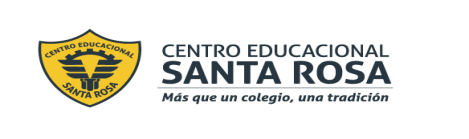 Departamento de Lengua y Literatura Respeto – Responsabilidad – Tolerancia – ResilienciaEstimado EstudianteTe invitamos a realizar esta guía de Autoinstrucción y análisis de una obra de anticipación social distópica. Recuerda que este trabajo es evaluado, por lo que es importante que antes de realizar las actividades, conozcas qué es la DISTOPÍA, para así poder identificar cómo se ve representada por la trama de la obra en cuestión. INSTRUCCIONES Lee atentamente la primera parte de esta guía (Contenido)Lee el microcuento. Responder en la misma guía, sé cuidadoso (recuerda que debes descargarla en tu escritorio antes de        responder, guardar los cambios y luego enviarla)Puedes responder en el cuaderno, en forma ordenada, indicando nombre de la Guía, el Item y número      de la pregunta,  y por supuesto no olvides tu nombre y Curso. Luego saca la foto, preocúpate que sea lo      más clara posible.Una vez terminada la Guía debes enviarla al siguiente correo electrónico     (lenguajecestarosa20@gmail.com)Debes indicar en el Asunto tu nombre y curso, para que cada profesora vea y revise tu guíaEn la literatura se nos presentan distintos tipos de mundo, En los que las princesas y hadas madrinas son los principales tipos de personaje, hay otros en que los dioses nos explican el origen, unos en los que todo lo que sucede es ilógico, puesto que es producto de un sueño. Hoy conoceremos el mundo distópico que surge del mundo de la ciencia ficción y es lo contrario al mundo utópico:Ahora que ya sabes qué es la distopía o cómo se ve un mundo distópico, Lee el siguiente texto y luego responde. Comprensión Lectora. (Literal, inferencial y crítica intertextual) ¿Cuándo llegó el virus?(1 Punto)¿Qué quiere decir el narrador con la frase “Los humanos han perdido la cuenta del tiempo”?(2 puntos)¿Por qué el hombre que sale a la calle es considerado un loco?(2 Puntos)¿Por qué la Humanidad decide quedarse confinada en una cuarentena eterna?(2 Puntos)¿Por qué crees que las doce personas que están reunidas en un edificio celebran la decisión de la humanidad? Fundamenta tu respuesta (3 Puntos)¿A qué se refiere el presidente del consejo al decir “Bien caballeros, el show debe continuar”? Fundamenta tu respuesta(3 Puntos)¿Por qué crees que el autor comenta dos veces que los seres humanos votaron por redes sociales?(2 Puntos)¿Crees que estaría mal o bien que en nuestro país se realizara una votación en línea en el próximo plebiscito, recalendarizado para octubre del 2020? Fundamenta tu respuesta. (4 Puntos)Análisis del relato en tanto al mundo que representa.  ¿Por qué se puede decir que el cuento es distópico? Explica a partir del contenido visto en la primera parte de la guía, utilizando elementos del cuento para justificar tu respuesta. Hace unos años atrás, la posibilidad de trabajar desde casa, pasar más tiempo junto a nuestras familias, querer abrazarnos y cuidarnos los unos a los otros nos parecía una utopía, ya que las condiciones y nuestro ritmo de vida lo hacían casi imposible por más que lo deseáramos. ¿Por qué si hoy en día tenemos esa posibilidad, muchos catalogan a este tiempo como una verdadera distopía? Fundamenta tu respuesta apoyándote en el relato leído y tus propias vivencias durante estos dos últimos meses. “Cuarentena”.(Daniel Dornelles, periodista uruguayo)Una visión distópica sobre el futuro tras una cuarentena eterna.Nadie recuerda cuando fue la última vez que alguien salió.Creo que fue hace como 15 años, un viejo loco dijo que era todo mentira.Los noticieros retransmitían la imagen de este hombre tomada desde las ventanas, por cientos de celulares.El viejo primero salió, con miedo , después empezó a correr.Se perdió, por último, detrás de los edificios.Nunca más se volvió a saber de él. Era un viejo loco, desquiciado.Hace tanto tiempo que vivimos así confinados en nuestras casas , que muchos jóvenes han nacido y crecido en cuarentena.A veces recuerdo cuando y como empezó esto.El virus primero asoló China, luego Europa, después EEUU, al final, el mundo entero.Los gobiernos decidieron que debíamos entrar en cuarentena total con el fin de que no se propagara aún más.Aprendimos a trabajar, a estudiar, a vivir aislados.Los gobiernos del mundo encontraron las soluciones para que pudiéramos producir y consumir sin salir al exterior.Pequeñas fábricas en Apartamentos, mini  industrias.Nuestros hijos aprendieron en libros de historia que antes los humanos nos podíamos reunir, sociabilizar… “que locura” decían ellos.Miles de personas en Estadios , conciertos de Rock… no lo podían creer.Los humanos han perdido la cuenta del tiempo.Por las calles cubiertas de pasto y vegetación , que se enreda en las paredes de los edificios, transitan animales.Dejaron la paz de los campos abandonados, para acercarse a vernos detrás de las ventanas.Un zoológico gigante de seres humanos.En el aire los drones transitan depositando y trasladando todo lo que necesitábamos.A veces fantaseamos con quién los controla.Poco a poco nos estamos extinguiendo.Ya no nacen niños porque los futuros padres están condenados tras rejas invisibles.Hoy, todos los informativos del mundo han dicho que podemos salir.Que ya es seguro , que el virus no existe más, que estamos a salvo.En las redes sociales de todo el mundo se realizaron votaciones¿Debemos salir?¿O es una gran mentira organizada, por los que manejan el mundo para extinguirnos?Al final la humanidad ha decidido , voto mediante, por redes sociales.Hemos decidido quedarnos encerrados, mantenernos en nuestra zona de confort que nos fue otorgada alguna vez.Locos tendríamos que ser para volver a tomar decisiones por nuestra cuentaLa humanidad decidió quedarse confinada.No muy lejos de ahí , en una larga mesa, en un enorme edificio…Doce personas se ríen a carcajadas de la decisión tomada por nosotros.Brindan mientras el que preside el consejo, se levanta , alza su  copa y dice:“Bien caballeros , el show debe continuar.”__________________________________________________________________________________________________________________________________________________________________________________________________________________________________________________________________________________________________________________________________________________________________________________________________________________________________________________________________________________________________________________________________________________________________________________________________________________________________________________________________________________________________________________________________________________________________________________________________________________________________________________________________________________________________________________________________________________________________________________________________________________________________________________________________________________________________________________________________________________________________________________________________________________________________________________________________________________________________________________________________________________________________________________________________________________________________________________________________________________________________________________________________________________________________________________________________________________________________________________________________________________________________________________________________________________________________________________________________________________________________________________________________________________________________________________________________________________________________________________________________________________________________________________________________________________________________________________________________________________________________________________________________________________________________________________________________________________________________________________________________________________________________________________________________________________________________________________________________________________________________________________________________________________________________________________________________________________________________________________________________________________________________________________________________________________________________________________________________________________________________________________________________________________________________________________________________________________________________________________________________________________________________________________________________________________________________________________________________________________________________________________________________________________________________________________________________________________________________________________________________________________________________________________________________________________________________________________________________________________________________________________________________________________________________________________________________________________________________________________________________________________________________________________________________________________________________________________________________________________________________________________________________________________________________________________________________________________________________________________________________________________________________________________________________________________________________________________________________________________________________________________________________________________________________________________________________________________________________________________________________________________________________________________________________________________________________________________________________________________________________________________________________________________________________________________________________________________________________________________________________________________________________________________________________________________________________________________________________________________________________________________________________________________________________________________________________________________________________________________________________________________________________________________________________________________________________________________________________________________________________________________________________________________________________________________________________________________________________________________________________________________________________________________________________________________________________________________________________________________________________________________________________________________________________________________________________________________________________________CriterioPuntaje idealPuntaje obtenidoResponde evidenciando manejo de elementos de la novela de anticipación social distópica.2Responde de forma completa utilizando elementos del cuento para respaldar su respuesta.2Presenta menos de 3 errores de ortografía literal y/o acentual. 1Total5_____________________________________________________________________________________________________________________________________________________________________________________________________________________________________________________________________________________________________________________________________________________________________________________________________________________________________________________________________________________________________________________________________________________________________________________________________________________________________________________________________________________________________________________________________________________________________________________________________________________________________________________________________________________________________________________________________________________________________________________________________________________________________________________________________________________________________________________________________________________________________________________________________________________________________________________________________________________________________________________________________________________________________________________________________________________________________________________________________________________________________CriterioPuntaje idealPuntaje obtenidoResponde evidenciando manejo de elementos de la novela de anticipación social distópica.3Responde de forma completa utilizando elementos del cuento para respaldar su respuesta.3Responde vinculando sus respuestas con situaciones de la realidad actual. 3Presenta menos de 3 errores de ortografía literal y/o acentual. 1Total10